PRAIRIE THREADS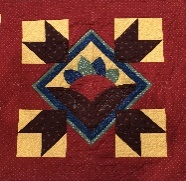 NEWSLETTER OF PRAIRIE PIECEMAKERS August 2020 August NewsletterWelcome Back!Challenges bring opportunities and we have lots of opportunities planned for 2020-21.  You can keep in-touch with guild events and your guild friends through our Facebook pages.  We have a new Group Page that is a private page just for club members, Prairie Piecemakers Fremont Quilt Group.  You can search for the name on Facebook and ask to join the group.  It takes about a day to get approved.Our Christmas in July event was lots of fun.  With Scotts help, we broadcast the Show and Tell session on our Group Facebook page.  The video is archived, if you want to see projects from your club member friends check it out.  I’m looking forward to seeing you at the August 31st meeting.  Please come into the gym using the southwest door.  We will have chairs set up in the gym 6 feet apart. No refreshments will be served so you can arrive around 6:45 – 6:55. Please wear your mask. Please do not attend if you do not feel well.Sue Williams, PresidentAugust 31, 2020  6:30 pm  Good Shepherd ChurchProgram: Latest Trends and Trunk Show   Anne Wemhoff will give a Trunk Show at our regular August meeting.  She will be featuring some of the latest patterns and techniques from her shop.  Anne always dreamed of having a quilt shop, so in 1999 when the last child left the nest, she and her husband Arnie decided the time was right. With the help of some friends (including Rhonda), Anne and Arnie cleaned decades of dirt and grime from the old hardware store, added some modern electricity, lighting, and plumbing. Lo and behold - they morphed into Calico Annie and Calico Arnie! Workshop: BOO!  Anne will be teaching a workshop the afternoon of August 31, from 1pm to 4pm at Good Shepherd Church. You will be making a cute ghost pattern that everyone seems to love! During the workshop you will learn a clever way to do points without a special ruler.  Anne will supply the fabric and pattern for this table decoration.  She will be showing you the design made into a wall hanging with 9 Ghosts.  The pattern could even be made into a large quilt.  Get in the mood for fall working with Anne this special project.  Cost $30.00 includes the pattern and fabric.  Contact Debra Schroeder 402-380-2626 or Susan Williams 402-440-7853 to sign up. A few spots are left.September 28, 2020 6:30  Good Shepherd Church   Program:  Make Extraordinary Scrap Quilts  Diane Volk Harris is a National Presenter from Bladan NE. She is a quilter, speaker, teacher and designer of scrap quilts made from stash. After 11 years as an editor for Quiltmaker Magazine, she formed Stash Bandit.  She is passionate about making scrap quilts and creating interesting original designs. Her work has been featured in American Patchwork & Quilting, Quiltmaker, McCall’s Quilting, Quick Quilts and Modern Patchwork.  How do you make a successful scrap quilt? Learn Diane’s best tips and a few secrets during this trunk show of more than 50 scrappy quilts made over many years. What is a scrap quilt? Who can make a scrap quilt? Why would you create one? How is it done? Discover ways to pull your scraps together, strategies for using your stash and even what does not work. You may never make an ordinary quilt again!  You can see her work on her website https://stashbandit.net/ .  Workshop:  Bound for Glory Do you dread binding a quilt? Do your edges give you less than a fine finish? Solve all your binding woes here! You will enjoy learning as Diane Volk Harris teaches unique ways to finish your quilts. Learn the hints, tips and tricks to perfect binding every time. We’ll cover everything from cutting to bias to corners and even show you a mock-hand binding done completely by machine. You’ll never balk at binding again!  (Cost $40.00). Contact Debra Schroeder 402-380-2626 or Susan Williams 402-440-7853 to sign up. A few spots are left.Prairie Piecemakers Steering Committee Meeting June 29, 2020Meeting was called to order at 5:30 by President Pam Schroeder.  Ten members were present.  Officers elect for 2020-21 were also present.Slate of Officers for 2020-2021:			2020-2021 Committee ChairmenPresident-Sue Williams				Membership-Jill NorenbergVice President- Deb Schroeder			Hostess-Janet ShamburgSecretary- Pat Mommsen			Greeters-Loraine SmithTreasurer- Lisa Braasch				Community Service-Sandy McDuffyMember at Large- Pam Schroeder		Challenge Project-Teri Wolfe & Pam SchroederMember at Large-Danielle Smith		Retreat Chairman-Leslie	Thompson and Loose 					                             Threads	 						Newsletter/Yearbook-Sue Arp									Publicity/Social Media-Colette Garton and Lois 							Geisler						IQM Representative-Kathy Murphy					              Quilt Show-Marilyn Freeman and Sue ArpA budget report was submitted by Lisa Braasch.  Rent for meetings has increased due to COVID health measures A motion was made and seconded to keep Quilt Guild dues at $20 for all members who join or renew as of June 30, 2020.Outgoing officers exchanged notebooks with officers electNext meeting scheduled for August 10-may be a Zoom meeting if a venue cannot be securedThe meeting was adjourned at 6:15Submitted by Pat Mommsen, Secretary electPrairie Piecemakers Quild Meeting June 29, 2020  “Whip Up a Barn Quilt-Community Engagement Through Quilts” was presented by Phyllis SchoenholzVoting for Challenge Project followed the presentationThe business meeting was called to order by president Pam SchroederThe Secretary and Treasurer Reports were approved and secondedNew Steering Committee members were introduced voted on and approved. Susan Williams presented a gift to Pam Schroeder, outgoing president.A motion to change signature cards on bank account was presented, approved and secondedJill Norenberg reported we have 70 members as of June 30.Membership information cards have been printed.  They include programming for the next two years.  Members were encouraged to take them for recruiting new members.  They will also be available at local quilt shops.  Thank you to Susan Williams and Deb Schroeder for developing these.Next year will be the 40th anniversary of Prairie Piecemakers Quilt GuildVicki Japp reported there are still quilt raffle tickets available.  Members were asked to pick up their tickets if they have not done so.  Tickets are available for purchase on the guild Facebook page.  Volunteers are needed to sell tickets at the Wolfe Country Quilt show on July 18.  Julie Joyce reported we still need 45 fat quarters for the quilt show fat quarter raffle.  Donations will be accepted at the August guild meeting.Pat Mommsen reported donations are also needed for the “What’s In the Bag?” booth at the quilt show.  Charm packs, jelly rolls, layer cakes and 1 yard cuts of fabric plus notions such as pins, tape measures, small rulers etc. will be accepted at the August and September guild meetings.Marilyn Bonow gave an update on the Silent Auction for the quilt show-more information to come at the August meeting.Susan Williams gave a review of programs for the coming year.The meeting was adjourned at 8:50Show and Tell was presented.The winner of the Challenge Project was Karen RuweSubmitted by Pat Mommsen, SecretaryREMINDERS FOR THE COMING YEAR:Until further notice, we will not be serving refreshments at our meetings. You may bring your own drink container if you wish.  Wear your mask.  When you enter, please tell Jill (membership chair) your name. She can mark you in attendance and become acquainted with you.Deb Schroeder was contacted by the staff at Missouri Star Quilts in Hamilton, MO.  They have asked if we would like to reschedule our bus trip for 2021.  Dates would be June 3 and 4, or August 10 and 11.  Our special event would be a sneak peak of an upcoming tutorial.  Information is subject to change and the cost may be slightly higher than 2020.  Missouri Star is redoing all of their store fronts and will not be open to the public until April of 2021.  They are doing on line sales only until that time.  If interested, let Deb know.  If we have enough interested, Deb will need to begin planning AGAIN. If you want to have information posted on a slide at the meetings, please speak with Susan Williams.  Our yearbook will be ready for pick up at the August meeting.  Prairie Piecemakers Steering Committee MeetingAugust 10, 2020Meeting was called to order at 6:30 by President Susan Williams.  12 members were presentTreasurer’s report was presented by Lisa Braasch.  Ending balance checking account is $10,959.13   A new form for submitting bills has been created.Challenge Project for this year coordinated by Pam Schroeder and Teri Wolfe.  Details will be in the yearbook.Jill Norenberg reported membership is at 75.  The yearbook will be in notebook form and updated on a yearly basis.  This will cut costs by approximately 50-75% over publishing a new book each year.  Plans are in the works for the January retreat-“A Rainbow of Colors” per Leslie Thompson.  Retreat to be held January 8-9 2021 at Country Traditions.  Sue Steier will be teaching constructing a bargello quilt.  Members may also bring their own projects to work on.  The Loose Threads group will be meeting in August to continue working on details for the retreat.OLD BUSINESS:Sue Arp reported we have sold half of tickets printed for the raffle quilt.  Discussion followed on possibility of rescheduling quilt show due to COVID restrictions.  Decision was made to schedule a meeting with Three Rivers Public Health executive director Terra Uhing to discuss options for moving forward with the quilt show. Sue Williams, Jill Norenberg, Deb Schroeder, and Sue Steier volunteered to attend this meeting. A decision on whether to move forward or reschedule the quilt show will be made by the September 14 Steering Committee meeting.Deb Schroeder and Janet Shamburg will coordinate Taxi Rides for 2020-21 guild meetingsNEW BUSINESS:Budget for 2020-21 was presented by Lisa Braasch (see attachment)Prairie Piecemakers Facebook Group page created.  Access for members only.  Currently 33 members have signed up. Meetings can be broadcast on this page, including presentations by speakers pending their approval.  Pictures of Show and Tell from meetings will also be posted.   Scott Flanagan has volunteered to develop a Block of the Month for the Facebook page.  Information on how to access this page will be in the newsletter.Sue Williams will create slides for information sharing at guild meetings using the projector. Please forward any information for posting to her prior to guild meetings.Christmas Gathering- date change to December 15th at Big Red Keno.  Teri Wolfe and Pam Schroeder coordinating.  This year’s brown bag project will be create a gift from an orphan block.Group discussed holding a Bed Turning event June 28 as a possible fund-raising event.  Jill Norenberg, Sue Steier, Teri Wolfe and Pat Mommsen volunteered to work on this event.There are still slots available for the August workshop.  Contact Deb Schroeder by August 24 if you want to attend.We will have sign up sheets for workers for the quilt show at the August guild meeting as well as quilt entry forms.The group approved payment of $50 to Leslie Mains for storage fee (same as last year)The meeting was adjourned at 7:40Submitted by Pat Mommsen, SecretaryQUILT SHOW UPDATE:We are still planning for our Star-Studded Affair Quilt Show in October. A final decision will be made mid-September.  We are hoping it will be close to normal, but are trying to come up with other options if needed.  The drawing for the raffle quilt will still be done in October as listed on the tickets.  We could use everyone’s help selling more tickets.  We had hoped to be at some guild meetings, but many have been cancelled, so we are depending on our members to be creative. 234 raffle tickets were sold at Teri Wolfe’s Quilt Show and Garden Walk.  Thank you, Teri and Doug, for allowing us the opportunity to display our raffle quilt and sell tickets.  If you have not picked up your booklet of tickets to sell, please consider doing it at the August meeting.  If we are unable to have a show, the raffle quilt may be our only source of income for the next two years.  We still need about 35 batik fat quarters -contact Julie Joyce.Items for our Grab bag section-contact Pat Mommsen Charm packs, jelly rolls, layer cakes and 1- yard cuts of fabric plus notions such as pins, tape measures, small rulers etc. will be accepted at the August and September guild meetings.Silent Auction and Baskets-more info at August meeting. Contact Marilyn Bonow and Jill NorenbergComplete the following help sign-up sheet and bring to our August meeting.  Also, complete the form on the following page for your quilt show entries.  One entry per sheet.  We will have extra sheets at the meeting.  2020 QUILT SHOW HELP SIGN-UPMEMBER’S NAME_____________________________________________________________________I WOULD LIKE TO HELP IN THE FOLLOWING AREAS: (circle as many as you wish)Fat Quarter Basket	Café’/Kitchen			Decorations			What’s in the Bag	Silent Auction/Baskets		Fat Quarter BasketsWhite Glove		Hanging Quilts			Vendor Assist Day of ShowSet-up			Anything/Anywhere		Unable to Help this yearDAYS AVAILABLE TO HELP:   	Thursday-set up		Friday		SaturdayPRAIRIE PIECEMAKERS QUILT AND NEEDLEWORK SHOWA STAR-STUDDED AFFAIROctober 16 and 17, 2020GUILDELINES:Entry should not have been in a previous Prairie Piecemakers show. Must be finished, clean, and in good shape.  (No smoke smell or animal hair)Prior approval from Show Chairman for exceptional antique item belonging to someone else, sponsored by member of guild. May enter more than one item.  Separate registration for EACH.  (Space as available)Insure your own items. Your homeowner’s insurance may cover this.  Guild is NOT responsible. Registration forms due to Janet Shamburg at the August 31 meeting.  Bring items to Good Shepherd Lutheran Church, Wednesday night, October 14 from 5-8PM.  ENTRY REGISTRATION:Name of Member:______________________________________________________________________Address:______________________________________________________________________________Name of Quilt/Item: (NOT description)______________________________________________________Quilt Size:	Width________________inches		Height___________________inchesCircle all that apply to this entry:  	Hand Pieced	Machine Pieced		Hand Appliqued		Machine Appliqued	Hand Quilted	Machine Quilted	Commercially/Professionally Quilted	Challenge 2019		Challenge 2020		Retreat 2019		Retreat 2020Name of person who quilted item:_________________________________________________________Other Item:	________________________________________________________________________ARTIST STATEMENT:  Please write an artist statement (about 25 words or less) to put on your quilt or other article. Write it on a 5”X 8” index card (available at our meetings).  We are not typing them this year. We are asking you to be responsible for printing them yourself and thank you for your cooperation.  Include your name, name of your quilt, quilter if someone other than yourself.  I understand that I will insure my own entries and that the Prairie Piecemakers Guild is NOT responsible for them.   Signature:_______________________________________________________________________*************************************************************************************ATTACH THIS PORTION TO THE LOWER LEFT CORNER ON THE BACK SIDE OF EACH QUILTNAME OF ENTRANT: ____________________________________________________________________TITLE/NAME OF ENTRY:__________________________________________________________________SIZE OF QUILT: 	WIDTH_____________________inches	HEIGHT______________________inchesTREASURER REPORT-AUGUST 2020 Certificate of Deposit      5,820.60  Checking Account Balance 4/30/2020    17,808.60  Income          540.00  Memberships  Memberships          437.00  Raffle Quilt  Raffle Quilt          652.50  Bus Trip          650.00  Workshop  Workshop      Total Income      2,279.50  Expenses          295.00  Nancy Hilgenkamp-Bus Trip Refund  Nancy Hilgenkamp-Bus Trip Refund  Nancy Hilgenkamp-Bus Trip Refund  Nancy Hilgenkamp-Bus Trip Refund              5.00  Vicki Japp - Membership overpayment  Vicki Japp - Membership overpayment  Vicki Japp - Membership overpayment  Vicki Japp - Membership overpayment              5.00  Nicole Japp - Membership overpayment  Nicole Japp - Membership overpayment  Nicole Japp - Membership overpayment  Nicole Japp - Membership overpayment          100.00  First Lutheran Church - Rent  First Lutheran Church - Rent  First Lutheran Church - Rent          265.00  Inspro Insurance  Inspro Insurance          280.00  Linda Alford-Bus Trip Refund  Linda Alford-Bus Trip Refund  Linda Alford-Bus Trip Refund          295.00  Sue Arp-Bus Trip Refund  Sue Arp-Bus Trip Refund  Sue Arp-Bus Trip Refund          280.00  Sue Augustin-Bus Trip Refund  Sue Augustin-Bus Trip Refund  Sue Augustin-Bus Trip Refund          225.00  Charlene Bates-Bus Trip Refund  Charlene Bates-Bus Trip Refund  Charlene Bates-Bus Trip Refund  Charlene Bates-Bus Trip Refund          225.00  Mary Lou Carlson-Bus Trip Refund  Mary Lou Carlson-Bus Trip Refund  Mary Lou Carlson-Bus Trip Refund  Mary Lou Carlson-Bus Trip Refund          225.00  Hazel Coates-Bus Trip Refund  Hazel Coates-Bus Trip Refund  Hazel Coates-Bus Trip Refund          225.00  Dianne Cook-Bus Trip Refund  Dianne Cook-Bus Trip Refund  Dianne Cook-Bus Trip Refund          225.00  Bert Cowles-Bus Trip Refund  Bert Cowles-Bus Trip Refund  Bert Cowles-Bus Trip Refund          225.00  Marilyn Freeman-Bus Trip Refund  Marilyn Freeman-Bus Trip Refund  Marilyn Freeman-Bus Trip Refund  Marilyn Freeman-Bus Trip Refund          225.00  Gloria Fink-Bus Trip Refund  Gloria Fink-Bus Trip Refund  Gloria Fink-Bus Trip Refund          280.00  Ruth Gnuse-Bus Trip Refund  Ruth Gnuse-Bus Trip Refund  Ruth Gnuse-Bus Trip Refund          225.00  Colette Garton-Bus Trip Refund  Colette Garton-Bus Trip Refund  Colette Garton-Bus Trip Refund  Colette Garton-Bus Trip Refund          225.00  Anita Groh-Bus Trip Refund  Anita Groh-Bus Trip Refund  Anita Groh-Bus Trip Refund          225.00  Peggy Hansen-Bus Trip Refund  Peggy Hansen-Bus Trip Refund  Peggy Hansen-Bus Trip Refund          295.00  Sherry Johansen-Bus Trip Refund  Sherry Johansen-Bus Trip Refund  Sherry Johansen-Bus Trip Refund  Sherry Johansen-Bus Trip Refund          280.00  Shirley Kunce-Bus Trip Refund  Shirley Kunce-Bus Trip Refund  Shirley Kunce-Bus Trip Refund          225.00  Wanda Kruger-Bus Trip Refund  Wanda Kruger-Bus Trip Refund  Wanda Kruger-Bus Trip Refund          225.00  Jan Larsen-Bus Trip Refund  Jan Larsen-Bus Trip Refund  Jan Larsen-Bus Trip Refund          250.00  Terri Lynch-Bus Trip Refund  Terri Lynch-Bus Trip Refund  Terri Lynch-Bus Trip Refund          280.00  Reta Meyer-Bus Trip Refund  Reta Meyer-Bus Trip Refund  Reta Meyer-Bus Trip Refund          225.00  Pat Mommsen-Bus Trip Refund  Pat Mommsen-Bus Trip Refund  Pat Mommsen-Bus Trip Refund  Pat Mommsen-Bus Trip Refund          225.00  Jill Norenberg-Bus Trip Refund  Jill Norenberg-Bus Trip Refund  Jill Norenberg-Bus Trip Refund          290.00  Deb Reppert-Bus Trip Refund  Deb Reppert-Bus Trip Refund  Deb Reppert-Bus Trip Refund          280.00  Sharon Rief-Bus Trip Refund  Sharon Rief-Bus Trip Refund  Sharon Rief-Bus Trip Refund          225.00  Debra Schroeder-Bus Trip Refund  Debra Schroeder-Bus Trip Refund  Debra Schroeder-Bus Trip Refund  Debra Schroeder-Bus Trip Refund          225.00  Pam Schroeder-Bus Trip Refund  Pam Schroeder-Bus Trip Refund  Pam Schroeder-Bus Trip Refund  Pam Schroeder-Bus Trip Refund          225.00  Sue Steier-Bus Trip Refund  Sue Steier-Bus Trip Refund  Sue Steier-Bus Trip Refund          225.00  Sue Williams-Bus Trip Refund  Sue Williams-Bus Trip Refund  Sue Williams-Bus Trip Refund          225.00  Teri Wolfe-Bus Trip Refund  Teri Wolfe-Bus Trip Refund  Teri Wolfe-Bus Trip Refund          225.00  Janice Zarestky-Bus Trip Refund  Janice Zarestky-Bus Trip Refund  Janice Zarestky-Bus Trip Refund  Janice Zarestky-Bus Trip Refund          106.00  US Postal Service - PO Box Rental  US Postal Service - PO Box Rental  US Postal Service - PO Box Rental  US Postal Service - PO Box Rental            35.00  Deb Schroeder - Quilt Show Expense  Deb Schroeder - Quilt Show Expense  Deb Schroeder - Quilt Show Expense  Deb Schroeder - Quilt Show Expense          174.86  Susan Williams -   Susan Williams -           233.10  Phyllis Schoenholz-June Program  Phyllis Schoenholz-June Program  Phyllis Schoenholz-June Program  Phyllis Schoenholz-June Program          600.00  Good Shepherd-Rental  Good Shepherd-Rental  Good Shepherd-Rental       Total Expenses      9,128.96            Ending Balance Checking    10,959.14  Checking & CD Balance at 7/31/2020    16,779.74 